Cyrenians LOTUS CommunitYVolunteer Translator - Vietnamese Application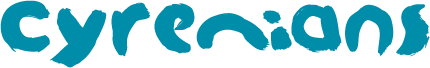 Basic Information About YouBasic Information About YouBasic Information About YouBasic Information About YouBasic Information About YouBasic Information About YouBasic Information About YouBasic Information About YouBasic Information About YouBasic Information About YouBasic Information About YouBasic Information About YouBasic Information About YouBasic Information About YouFirst Name(s)Last NameDate of birth   dd/mm/yyyyAddressAddressCountryCountryCountryTelephone (include country and area code)Telephone (include country and area code)Telephone (include country and area code)Telephone (include country and area code)Telephone (include country and area code)Mobile/Cell Phone (include country code)Mobile/Cell Phone (include country code)Mobile/Cell Phone (include country code)E-mail AddressE-mail AddressFor visa purposes, which countries do you hold citizenship or a passport for?For visa purposes, which countries do you hold citizenship or a passport for?For visa purposes, which countries do you hold citizenship or a passport for?For visa purposes, which countries do you hold citizenship or a passport for?For visa purposes, which countries do you hold citizenship or a passport for?IF YOU ARE APPLYING FROM OUTSIDE THE UK, YOU MAY NEED A VISA TO VOLUNTEER WITH US. Please email Communitiesplacements@cyrenians.scot for further information before completing this application form.IF YOU ARE APPLYING FROM OUTSIDE THE UK, YOU MAY NEED A VISA TO VOLUNTEER WITH US. Please email Communitiesplacements@cyrenians.scot for further information before completing this application form.IF YOU ARE APPLYING FROM OUTSIDE THE UK, YOU MAY NEED A VISA TO VOLUNTEER WITH US. Please email Communitiesplacements@cyrenians.scot for further information before completing this application form.IF YOU ARE APPLYING FROM OUTSIDE THE UK, YOU MAY NEED A VISA TO VOLUNTEER WITH US. Please email Communitiesplacements@cyrenians.scot for further information before completing this application form.IF YOU ARE APPLYING FROM OUTSIDE THE UK, YOU MAY NEED A VISA TO VOLUNTEER WITH US. Please email Communitiesplacements@cyrenians.scot for further information before completing this application form.IF YOU ARE APPLYING FROM OUTSIDE THE UK, YOU MAY NEED A VISA TO VOLUNTEER WITH US. Please email Communitiesplacements@cyrenians.scot for further information before completing this application form.IF YOU ARE APPLYING FROM OUTSIDE THE UK, YOU MAY NEED A VISA TO VOLUNTEER WITH US. Please email Communitiesplacements@cyrenians.scot for further information before completing this application form.IF YOU ARE APPLYING FROM OUTSIDE THE UK, YOU MAY NEED A VISA TO VOLUNTEER WITH US. Please email Communitiesplacements@cyrenians.scot for further information before completing this application form.IF YOU ARE APPLYING FROM OUTSIDE THE UK, YOU MAY NEED A VISA TO VOLUNTEER WITH US. Please email Communitiesplacements@cyrenians.scot for further information before completing this application form.IF YOU ARE APPLYING FROM OUTSIDE THE UK, YOU MAY NEED A VISA TO VOLUNTEER WITH US. Please email Communitiesplacements@cyrenians.scot for further information before completing this application form.IF YOU ARE APPLYING FROM OUTSIDE THE UK, YOU MAY NEED A VISA TO VOLUNTEER WITH US. Please email Communitiesplacements@cyrenians.scot for further information before completing this application form.IF YOU ARE APPLYING FROM OUTSIDE THE UK, YOU MAY NEED A VISA TO VOLUNTEER WITH US. Please email Communitiesplacements@cyrenians.scot for further information before completing this application form.IF YOU ARE APPLYING FROM OUTSIDE THE UK, YOU MAY NEED A VISA TO VOLUNTEER WITH US. Please email Communitiesplacements@cyrenians.scot for further information before completing this application form.IF YOU ARE APPLYING FROM OUTSIDE THE UK, YOU MAY NEED A VISA TO VOLUNTEER WITH US. Please email Communitiesplacements@cyrenians.scot for further information before completing this application form.EducationEducationEducationEducationEducationEducationEducationEducationEducationEducationEducationEducationEducationEducationTell us about any training courses, qualifications, etc., you have gained.Tell us about any training courses, qualifications, etc., you have gained.Tell us about any training courses, qualifications, etc., you have gained.Tell us about any training courses, qualifications, etc., you have gained.Tell us about any training courses, qualifications, etc., you have gained.Tell us about any training courses, qualifications, etc., you have gained.Tell us about any training courses, qualifications, etc., you have gained.Tell us about any training courses, qualifications, etc., you have gained.Tell us about any training courses, qualifications, etc., you have gained.Tell us about any training courses, qualifications, etc., you have gained.Tell us about any training courses, qualifications, etc., you have gained.Tell us about any training courses, qualifications, etc., you have gained.Tell us about any training courses, qualifications, etc., you have gained.Tell us about any training courses, qualifications, etc., you have gained.Tell us about any work experience or volunteering you have done  (if any) either related to languages skills or other fieldsTell us about any work experience or volunteering you have done  (if any) either related to languages skills or other fieldsTell us about any work experience or volunteering you have done  (if any) either related to languages skills or other fieldsTell us about any work experience or volunteering you have done  (if any) either related to languages skills or other fieldsTell us about any work experience or volunteering you have done  (if any) either related to languages skills or other fieldsTell us about any work experience or volunteering you have done  (if any) either related to languages skills or other fieldsTell us about any work experience or volunteering you have done  (if any) either related to languages skills or other fieldsTell us about any work experience or volunteering you have done  (if any) either related to languages skills or other fieldsTell us about any work experience or volunteering you have done  (if any) either related to languages skills or other fieldsTell us about any work experience or volunteering you have done  (if any) either related to languages skills or other fieldsTell us about any work experience or volunteering you have done  (if any) either related to languages skills or other fieldsTell us about any work experience or volunteering you have done  (if any) either related to languages skills or other fieldsTell us about any work experience or volunteering you have done  (if any) either related to languages skills or other fieldsTell us about any work experience or volunteering you have done  (if any) either related to languages skills or other fieldsVOLUNTEERING WITH CYRENIANSVOLUNTEERING WITH CYRENIANSVOLUNTEERING WITH CYRENIANSVOLUNTEERING WITH CYRENIANSVOLUNTEERING WITH CYRENIANSVOLUNTEERING WITH CYRENIANSVOLUNTEERING WITH CYRENIANSVOLUNTEERING WITH CYRENIANSVOLUNTEERING WITH CYRENIANSVOLUNTEERING WITH CYRENIANSVOLUNTEERING WITH CYRENIANSVOLUNTEERING WITH CYRENIANSVOLUNTEERING WITH CYRENIANSVOLUNTEERING WITH CYRENIANSWhat has led you to deciding you would like to volunteer for Cyrenians? What has led you to deciding you would like to volunteer for Cyrenians? What has led you to deciding you would like to volunteer for Cyrenians? What has led you to deciding you would like to volunteer for Cyrenians? What has led you to deciding you would like to volunteer for Cyrenians? What has led you to deciding you would like to volunteer for Cyrenians? What has led you to deciding you would like to volunteer for Cyrenians? What has led you to deciding you would like to volunteer for Cyrenians? What has led you to deciding you would like to volunteer for Cyrenians? What has led you to deciding you would like to volunteer for Cyrenians? What has led you to deciding you would like to volunteer for Cyrenians? What has led you to deciding you would like to volunteer for Cyrenians? What has led you to deciding you would like to volunteer for Cyrenians? What has led you to deciding you would like to volunteer for Cyrenians? PRACTICAL INFORMATIONPRACTICAL INFORMATIONPRACTICAL INFORMATIONPRACTICAL INFORMATIONPRACTICAL INFORMATIONPRACTICAL INFORMATIONPRACTICAL INFORMATIONPRACTICAL INFORMATIONPRACTICAL INFORMATIONPRACTICAL INFORMATIONPRACTICAL INFORMATIONPRACTICAL INFORMATIONPRACTICAL INFORMATIONPRACTICAL INFORMATIONHow long would you like to volunteer with us? How long would you like to volunteer with us? How long would you like to volunteer with us? How long would you like to volunteer with us? How long would you like to volunteer with us? How long would you like to volunteer with us? How long would you like to volunteer with us? How long would you like to volunteer with us? How long would you like to volunteer with us? How long would you like to volunteer with us? How long would you like to volunteer with us? How long would you like to volunteer with us? How long would you like to volunteer with us? How long would you like to volunteer with us?  6 months    over 6 months   6 months    over 6 months   6 months    over 6 months   6 months    over 6 months   6 months    over 6 months   6 months    over 6 months   6 months    over 6 months   6 months    over 6 months   6 months    over 6 months   6 months    over 6 months   6 months    over 6 months   6 months    over 6 months   6 months    over 6 months   6 months    over 6 months  When is the earliest you could start? When is the earliest you could start? When is the earliest you could start? When is the earliest you could start?   dd/mm/yy  dd/mm/yy  dd/mm/yy  dd/mm/yy  dd/mm/yyWhen is the latest you could finish? When is the latest you could finish? When is the latest you could finish?   dd/mm/yy  dd/mm/yyReferencesReferencesReferencesReferencesReferencesReferencesReferencesReferencesReferencesReferencesReferencesReferencesReferencesReferencesBefore you volunteer with us, we will take up references.  Please provide us with two referees who should have known you for at least one year, and are not family members or a personal friend. Acceptable references are Teacher, Employer, Lecturer etc. (If you are struggling to find a referee who can complete the form in English, please let us know by emailing the address below and we will do what we can to help.)Before you volunteer with us, we will take up references.  Please provide us with two referees who should have known you for at least one year, and are not family members or a personal friend. Acceptable references are Teacher, Employer, Lecturer etc. (If you are struggling to find a referee who can complete the form in English, please let us know by emailing the address below and we will do what we can to help.)Before you volunteer with us, we will take up references.  Please provide us with two referees who should have known you for at least one year, and are not family members or a personal friend. Acceptable references are Teacher, Employer, Lecturer etc. (If you are struggling to find a referee who can complete the form in English, please let us know by emailing the address below and we will do what we can to help.)Before you volunteer with us, we will take up references.  Please provide us with two referees who should have known you for at least one year, and are not family members or a personal friend. Acceptable references are Teacher, Employer, Lecturer etc. (If you are struggling to find a referee who can complete the form in English, please let us know by emailing the address below and we will do what we can to help.)Before you volunteer with us, we will take up references.  Please provide us with two referees who should have known you for at least one year, and are not family members or a personal friend. Acceptable references are Teacher, Employer, Lecturer etc. (If you are struggling to find a referee who can complete the form in English, please let us know by emailing the address below and we will do what we can to help.)Before you volunteer with us, we will take up references.  Please provide us with two referees who should have known you for at least one year, and are not family members or a personal friend. Acceptable references are Teacher, Employer, Lecturer etc. (If you are struggling to find a referee who can complete the form in English, please let us know by emailing the address below and we will do what we can to help.)Before you volunteer with us, we will take up references.  Please provide us with two referees who should have known you for at least one year, and are not family members or a personal friend. Acceptable references are Teacher, Employer, Lecturer etc. (If you are struggling to find a referee who can complete the form in English, please let us know by emailing the address below and we will do what we can to help.)Before you volunteer with us, we will take up references.  Please provide us with two referees who should have known you for at least one year, and are not family members or a personal friend. Acceptable references are Teacher, Employer, Lecturer etc. (If you are struggling to find a referee who can complete the form in English, please let us know by emailing the address below and we will do what we can to help.)Before you volunteer with us, we will take up references.  Please provide us with two referees who should have known you for at least one year, and are not family members or a personal friend. Acceptable references are Teacher, Employer, Lecturer etc. (If you are struggling to find a referee who can complete the form in English, please let us know by emailing the address below and we will do what we can to help.)Before you volunteer with us, we will take up references.  Please provide us with two referees who should have known you for at least one year, and are not family members or a personal friend. Acceptable references are Teacher, Employer, Lecturer etc. (If you are struggling to find a referee who can complete the form in English, please let us know by emailing the address below and we will do what we can to help.)Before you volunteer with us, we will take up references.  Please provide us with two referees who should have known you for at least one year, and are not family members or a personal friend. Acceptable references are Teacher, Employer, Lecturer etc. (If you are struggling to find a referee who can complete the form in English, please let us know by emailing the address below and we will do what we can to help.)Before you volunteer with us, we will take up references.  Please provide us with two referees who should have known you for at least one year, and are not family members or a personal friend. Acceptable references are Teacher, Employer, Lecturer etc. (If you are struggling to find a referee who can complete the form in English, please let us know by emailing the address below and we will do what we can to help.)Before you volunteer with us, we will take up references.  Please provide us with two referees who should have known you for at least one year, and are not family members or a personal friend. Acceptable references are Teacher, Employer, Lecturer etc. (If you are struggling to find a referee who can complete the form in English, please let us know by emailing the address below and we will do what we can to help.)Before you volunteer with us, we will take up references.  Please provide us with two referees who should have known you for at least one year, and are not family members or a personal friend. Acceptable references are Teacher, Employer, Lecturer etc. (If you are struggling to find a referee who can complete the form in English, please let us know by emailing the address below and we will do what we can to help.)1. Full NameRelationship to you:Relationship to you:Relationship to you:Relationship to you:EmailPhone (including country code)Phone (including country code)Phone (including country code)Phone (including country code)Address2. Full NameRelationship to you:Relationship to you:Relationship to you:Relationship to you:EmailPhone (including country code)Phone (including country code)Phone (including country code)Phone (including country code)AddressDECLARATIONDECLARATIONDECLARATIONDECLARATIONDECLARATIONDECLARATIONDECLARATIONDECLARATIONDECLARATIONDECLARATIONDECLARATIONDECLARATIONDECLARATIONDECLARATIONI declare that all the information given in this form application is true and I understand that false or misleading information will lead to my exclusion from the selection process or dismissal in the event of my appointment.I declare that all the information given in this form application is true and I understand that false or misleading information will lead to my exclusion from the selection process or dismissal in the event of my appointment.I declare that all the information given in this form application is true and I understand that false or misleading information will lead to my exclusion from the selection process or dismissal in the event of my appointment.I declare that all the information given in this form application is true and I understand that false or misleading information will lead to my exclusion from the selection process or dismissal in the event of my appointment.I declare that all the information given in this form application is true and I understand that false or misleading information will lead to my exclusion from the selection process or dismissal in the event of my appointment.I declare that all the information given in this form application is true and I understand that false or misleading information will lead to my exclusion from the selection process or dismissal in the event of my appointment.I declare that all the information given in this form application is true and I understand that false or misleading information will lead to my exclusion from the selection process or dismissal in the event of my appointment.I declare that all the information given in this form application is true and I understand that false or misleading information will lead to my exclusion from the selection process or dismissal in the event of my appointment.I declare that all the information given in this form application is true and I understand that false or misleading information will lead to my exclusion from the selection process or dismissal in the event of my appointment.I declare that all the information given in this form application is true and I understand that false or misleading information will lead to my exclusion from the selection process or dismissal in the event of my appointment.I declare that all the information given in this form application is true and I understand that false or misleading information will lead to my exclusion from the selection process or dismissal in the event of my appointment.I declare that all the information given in this form application is true and I understand that false or misleading information will lead to my exclusion from the selection process or dismissal in the event of my appointment.I declare that all the information given in this form application is true and I understand that false or misleading information will lead to my exclusion from the selection process or dismissal in the event of my appointment.I declare that all the information given in this form application is true and I understand that false or misleading information will lead to my exclusion from the selection process or dismissal in the event of my appointment.SignedSignedSignedSignedDate(If you are completing this form electronically, please just type your name)Please email your completed form to: communitiesplacements@cyrenians.scot / luciasantana@cyrenians.scot (If you are completing this form electronically, please just type your name)Please email your completed form to: communitiesplacements@cyrenians.scot / luciasantana@cyrenians.scot (If you are completing this form electronically, please just type your name)Please email your completed form to: communitiesplacements@cyrenians.scot / luciasantana@cyrenians.scot (If you are completing this form electronically, please just type your name)Please email your completed form to: communitiesplacements@cyrenians.scot / luciasantana@cyrenians.scot (If you are completing this form electronically, please just type your name)Please email your completed form to: communitiesplacements@cyrenians.scot / luciasantana@cyrenians.scot (If you are completing this form electronically, please just type your name)Please email your completed form to: communitiesplacements@cyrenians.scot / luciasantana@cyrenians.scot (If you are completing this form electronically, please just type your name)Please email your completed form to: communitiesplacements@cyrenians.scot / luciasantana@cyrenians.scot (If you are completing this form electronically, please just type your name)Please email your completed form to: communitiesplacements@cyrenians.scot / luciasantana@cyrenians.scot (If you are completing this form electronically, please just type your name)Please email your completed form to: communitiesplacements@cyrenians.scot / luciasantana@cyrenians.scot (If you are completing this form electronically, please just type your name)Please email your completed form to: communitiesplacements@cyrenians.scot / luciasantana@cyrenians.scot (If you are completing this form electronically, please just type your name)Please email your completed form to: communitiesplacements@cyrenians.scot / luciasantana@cyrenians.scot (If you are completing this form electronically, please just type your name)Please email your completed form to: communitiesplacements@cyrenians.scot / luciasantana@cyrenians.scot (If you are completing this form electronically, please just type your name)Please email your completed form to: communitiesplacements@cyrenians.scot / luciasantana@cyrenians.scot (If you are completing this form electronically, please just type your name)Please email your completed form to: communitiesplacements@cyrenians.scot / luciasantana@cyrenians.scot EQUAL OPPORTUNITIES MONITORINGEQUAL OPPORTUNITIES MONITORINGEQUAL OPPORTUNITIES MONITORINGEQUAL OPPORTUNITIES MONITORINGEQUAL OPPORTUNITIES MONITORINGEQUAL OPPORTUNITIES MONITORINGEQUAL OPPORTUNITIES MONITORINGEQUAL OPPORTUNITIES MONITORINGEQUAL OPPORTUNITIES MONITORINGEQUAL OPPORTUNITIES MONITORINGEQUAL OPPORTUNITIES MONITORINGEQUAL OPPORTUNITIES MONITORINGEQUAL OPPORTUNITIES MONITORINGEQUAL OPPORTUNITIES MONITORINGIt would help us greatly if you could please complete the equal opportunities monitoring form here: https://cyrenians.scot/equal-opps-test-form/ All responses are confidential and not linked to your application.It would help us greatly if you could please complete the equal opportunities monitoring form here: https://cyrenians.scot/equal-opps-test-form/ All responses are confidential and not linked to your application.It would help us greatly if you could please complete the equal opportunities monitoring form here: https://cyrenians.scot/equal-opps-test-form/ All responses are confidential and not linked to your application.It would help us greatly if you could please complete the equal opportunities monitoring form here: https://cyrenians.scot/equal-opps-test-form/ All responses are confidential and not linked to your application.It would help us greatly if you could please complete the equal opportunities monitoring form here: https://cyrenians.scot/equal-opps-test-form/ All responses are confidential and not linked to your application.It would help us greatly if you could please complete the equal opportunities monitoring form here: https://cyrenians.scot/equal-opps-test-form/ All responses are confidential and not linked to your application.It would help us greatly if you could please complete the equal opportunities monitoring form here: https://cyrenians.scot/equal-opps-test-form/ All responses are confidential and not linked to your application.It would help us greatly if you could please complete the equal opportunities monitoring form here: https://cyrenians.scot/equal-opps-test-form/ All responses are confidential and not linked to your application.It would help us greatly if you could please complete the equal opportunities monitoring form here: https://cyrenians.scot/equal-opps-test-form/ All responses are confidential and not linked to your application.It would help us greatly if you could please complete the equal opportunities monitoring form here: https://cyrenians.scot/equal-opps-test-form/ All responses are confidential and not linked to your application.It would help us greatly if you could please complete the equal opportunities monitoring form here: https://cyrenians.scot/equal-opps-test-form/ All responses are confidential and not linked to your application.It would help us greatly if you could please complete the equal opportunities monitoring form here: https://cyrenians.scot/equal-opps-test-form/ All responses are confidential and not linked to your application.It would help us greatly if you could please complete the equal opportunities monitoring form here: https://cyrenians.scot/equal-opps-test-form/ All responses are confidential and not linked to your application.It would help us greatly if you could please complete the equal opportunities monitoring form here: https://cyrenians.scot/equal-opps-test-form/ All responses are confidential and not linked to your application.